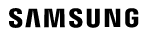 Samsung Corporate Employee Offers ProgramSamsung welcomes you to Corporate Employee Offers Program!Corporate Employee Offers Program provides employees an exclusive access to amazing Samsung product line-ups at the great prices with special offers and savings only available to valued program members.Registration is free. Simply send in Registration form to sehkepp@samsung.com for access request. What’s more? We will also add your company to the program for your colleagues to benefit. Register your company Request us to add your company to the program by sending the filled-out registration form below.*Required information. We may need to contact you to confirm eligibilityIf you have any questions regarding the program and wish to find out more about Samsung Corporate Employee Offers Program, please email sehkepp@samsung.com*Required fieldI acknowledge and consent that the personal information provided herein will be collected and used by Samsung Electronics H.K. Company, Limited (“Samsung”), its affiliates and its third party service providers (whether in Hong Kong or abroad) (collectively “Data Users”) for the purposes directly related to the registration of Samsung Corporate Offers Program. I further understand that such information will be kept in strict confidence and not be disclosed to other third party or used for any other purposes by the Data Users without my consent. I acknowledge that Samsung will collect and use my personal information in accordance with the requirements of Personal Data (Privacy) Ordinance and Samsung Privacy PolicySamsung Corporate Employee Offers Program RegistrationSamsung Corporate Employee Offers Program RegistrationLast Name*First Name*Phone Number* Corporate Email* Input full email address to receive confirmation emailCorporate Name*Corporate Official URL*Please fill out URL for faster eligibility check purposesNumber of Employees*